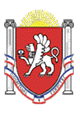 АДМИНИСТРАЦИЯ ВОЙКОВСКОГО СЕЛЬСКОГО ПОСЕЛЕНИЯЛЕНИНСКОГО РАЙОНА РЕСПУБЛИКИ КРЫМПОСТАНОВЛЕНИЕ № 20с. Войково                                                                                                       12 января 2017гВ соответствии с Федеральным законом от 06.10.2003 № 131-ФЗ «Об общих принципах организации местного самоуправления в Российской Федерации», Федеральным законом от 27.07.2010 года № 210-ФЗ «Об организации предоставления государственных и муниципальных услуг», пунктом 3 части первой статьи 49 Устава муниципального образования Войковское сельское поселение Ленинского района Республики Крым, постановлением Совета министров Республики Крым от 20.12.2016г. №615 «О некоторых вопросах благоустройства пляжей», Администрация Войковского сельского поселения ПОСТАНОВЛЯЕТ:1. Утвердить административный регламент – «Порядок благоустройства пляжей общего пользования на территории муниципального образования Войковское сельское поселение Ленинского района Республики Крым» (приложение 1).2. Настоящее постановление с приложением административного регламента  опубликовать в информационно-коммуникационной сети «Интернет» на официальном сайте муниципального образования Войковское сельское поселение Ленинского района Республики Крым.3. Настоящее постановление вступает в силу со дня его принятия.5. Контроль за исполнением настоящего постановления оставляю за собой.И. о. главы администрацииВойковского сельского поселения					О. А. ШевченкоПОРЯДОКблагоустройства пляжей общего пользования на территории муниципального образования Войковское сельское поселение Ленинского района Республики Крым 1. Настоящий Порядок разработан в соответствии с Земельным кодексом Российской Федерации, Водным кодексом Российской Федерации, Гражданским кодексом Российской Федерации, Федеральным законом от 26 июля 2006 года № 135-ФЗ «О защите конкуренции», Федеральным законом от 06 октября 2003 года № 131-ФЗ «Об общих принципах организации местного самоуправления в Российской Федерации» с целью создания условий для массового отдыха жителей Войковского сельского поселения и организации обустройства мест массового отдыха населения в границах муниципального образования Войковское сельское поселение Ленинского района Республики Крым, включая обеспечение свободного доступа граждан к водным объектам общего пользования и их береговым полосам.2. Требования по содержанию пляжей общего пользования, к внешнему виду объектов, расположенных на территории пляжей, а также перечень работ по благоустройству пляжей и периодичности их выполнения утверждены правилами благоустройства территории муниципального образования Войковское сельское поселение Ленинского района Республики Крым.3. Благоустройство пляжа общего пользования путем установки нестационарных объектов различного назначения, для размещения которых не требуется разрешение на строительство, выполнение установленных требований по обеспечению безопасности людей на водных объектах, а также законодательства в области обеспечения санитарно-эпидемиологического благополучия населения при устройстве, оборудовании и эксплуатации пляжей, осуществляется хозяйствующими субъектами на основании договора о благоустройстве пляжа общего пользования (далее – Договор), типовая форма которого приведена в приложении 1 к настоящему Порядку.4. Срок действия Договора устанавливается исходя из объема предлагаемых инвестиций в благоустройство пляжа общего пользования, но не менее 7 (семи) лет. На меньший срок Договор заключается по заявлению хозяйствующего субъекта.5. Администрация Войковского сельского поселения Ленинского района республики Крым (далее – Администрация) не вправе заключать с другими хозяйствующими субъектами договоры аренды, иные договоры гражданско-правового характера на участок побережья или его часть, используемые в рамках реализации Договора в течение срока его действия.6. Хозяйствующие субъекты, осуществляющие мероприятия по благоустройству пляжей общего пользования, определяются в результате проведения конкурсов на право заключения договора о благоустройстве пляжа общего пользования в муниципальном образовании (далее – Конкурс). Типовое положение о порядке проведения Конкурса приведено в приложении 2 к настоящим Методическим рекомендациям.7. Принятие решения о победителе Конкурса осуществляется комиссией по вопросам организации пляжного отдыха муниципального образования (далее – Комиссия). Типовое положение о Комиссии приведено в приложении 3 к настоящему Порядку. 8 Решение о победителе Конкурса принимается Комиссией в соответствии с критериями оценки поданных участниками Конкурса заявок. Примерные критерии оценки заявок приведены в приложении 4 к настоящему Порядку. 9. Выполнение условий Договора ежегодно перед началом купального сезона подтверждается актом выполнения работ по благоустройству пляжа, форма которого приведена в приложении 5 к настоящему Порядку. Актирование проведенных работ по благоустройству осуществляется сотрудниками Администрации. При составлении актов выполнения работ по благоустройству пляжа могут принимать участие депутаты Войковского сельского совета.10. Размещение нестационарных торговых объектов на пляжах, используемых хозяйствующими субъектами на основании Договоров, осуществляется в соответствии с Порядком размещения и функционирования нестационарных торговых объектов на территории муниципальных образований в Республике Крым, утвержденным постановлением Совета министров Республики Крым от 23 августа 2016 года № 402.11. В течение купального сезона сотрудники Администрации еженедельно проводят обследование пляжей муниципального образования и в случае выявления ненадлежащего содержания пляжа (наличие на пляже и (или) прилегающей к нему территории отходов, переполненных урн и мусорных контейнеров, а также неудовлетворительное санитарное состояние объектов, расположенных на пляже) привлекают нарушителей к административной ответственности в соответствии с Законом Республики Крым от 25 июня 2015 года № 117-ЗРК/2015 «Об административных правонарушениях в Республике Крым». Копии документов, фиксирующих факт правонарушения, направляются в Комиссию.12. Администрация вправе досрочно расторгнуть Договор на основании принятого ею в одностороннем порядке муниципального правового акта в случаях:нарушения объемов и сроков выполнения мероприятий в соответствии с графиком работ, являющимся приложением к Договору, более чем на 10 (десять) дней, за исключением нарушений, вызванных действием непреодолимой силы: наводнение, землетрясение, оползень и другие стихийные бедствия;иных случаях, предусмотренных условиями Договора.13. Сведения о хозяйствующем субъекте, Договор с которым расторгнут по причинам, указанным в пункте 12 настоящего Порядка, вносятся в соответствии с принятым Администрацией муниципальным правовым актом в реестр недобросовестных пользователей пляжей, типовое положение о ведении которого приведено в приложении 6 к настоящему Порядку.14. В случае досрочного расторжения Договора право заключения Договора переходит к хозяйствующему субъекту, занявшему второе место по итогам проведения Конкурса в отношении соответствующего участка побережья, при условии направления этим хозяйствующим субъектом Организатору заявления соответствующего содержания, а также отсутствия:в Едином государственном реестре юридических лиц, Едином государственном реестре индивидуальных предпринимателей информации о нахождении хозяйствующего субъекта в стадии ликвидации;задолженности у хозяйствующего субъекта по налогам и сборам, прочим обязательным платежам;информации о хозяйствующем субъекте в реестре недобросовестных пользователей пляжей. В случае отсутствия такого хозяйствующего субъекта, результаты Конкурса в отношении соответствующего участка побережья аннулируются.ТИПОВАЯ ФОРМАдоговора о благоустройстве пляжа общего пользования«___» ___________ 20__ г.					с. ВойковоАдминистрация Войковского сельского поселения Ленинского района Республики Крым, именуемая в дальнейшем «Администрация», в лице И. о.  Главы Администрации  Шевченко Ольги Анатольевны, действующей на основании решения 11 сессии 1 созыва Войковского сельского совета от 29.07.2015г., с одной стороны, и _________________________, именуемое в дальнейшем Пользователь, в лице _______________________, действующего на основании _______________, с другой стороны, совместно именуемые Стороны, заключили настоящий договор о нижеследующем:1. Предмет договора1.1. Администрация в соответствии с решением, утвержденным протоколом № ____ от «___» _________ 20___ г. комиссии по вопросам организации пляжного отдыха муниципального образования, созданной в соответствии с _____________________________________________________,(наименование муниципального правового акта, дата, номер)предоставляет Пользователю право на осуществление благоустройства пляжа, в том числе установку нестационарных объектов различного назначения, для размещения которых не требуется разрешение на строительство. 1.2. Характеристика пляжа:Месторасположение ____________________________________________Кадастровый номер земельного участка (при наличии) _______________Координаты характерных точек границ земельного участка:точка 1 __°__'__.__"С, __°__'__.__"В;точка 2 __°__'__.__"С, __°__'__.__"В;точка 3 __°__'__.__"С, __°__'__.__"В;точка 4 __°__'__.__"С, __°__'__.__"В.Протяженность береговой линии ______ мПлощадь _________ гаХарактер грунта ____________________1.3. Срок действия настоящего договора: с «___» __________20__ года по «___» _________ 20__ года.2. Права и обязанности Сторон2.1. Администрация имеет право:2.1.1. Беспрепятственно проходить на пляж с целью его обследования на предмет соблюдения условий настоящего договора и (или) требований действующего законодательства.2.1.2. В случае неисполнения или ненадлежащего исполнения Пользователем обязанностей, предусмотренных настоящим договором, направлять Пользователю письменное предупреждение (предписание) о необходимости устранения выявленных нарушений условий настоящего договора с указанием срока их устранения.2.1.3. Осуществлять иные права в соответствии с настоящим договором и действующим законодательством.2.2. Администрация обязана:2.2.1. Не вмешиваться в хозяйственную деятельность Пользователя, если она не противоречит условиям настоящего договора и действующему законодательству.2.2.2. Не заключать с другими хозяйствующими субъектами договоров аренды, иных договоров гражданско-правового характера на земельный участок и (или) его часть, используемые в рамках реализации договора в течение срока его действия.2.2.3. Обеспечить контроль за надлежащим исполнением условий настоящего договора.2.2.4. Выполнять иные обязательства, предусмотренные настоящим договором.2.3. Пользователь имеет право:2.3.1. В установленном порядке получить на территории используемого пляжа места для размещения нестационарных торговых объектов без необходимости участия в конкурсных процедурах.2.3.2. Получать доходы от продажи товаров и предоставления услуг на используемом пляже при условии исполнения установленных действующим законодательством обязанностей по уплате налогов и сборов.2.3.3. Осуществлять иные права в соответствии с настоящим договором и действующим законодательством.2.4. Пользователь обязан:2.4.1. Обеспечить свободный доступ граждан на территорию пляжа, а также к водному объекту общего пользования.2.4.2. Обеспечить установку на территории пляжа объектов, предназначенных для обеспечения безопасности людей на воде, объектов санитарно-гигиенического и рекреационного назначения согласно схеме пляжа, а также в соответствии с объемами и сроками, указанными в приложении к настоящему договору. 2.4.3. Оформить право пользования водным объектом на основании договора водопользования или решения о предоставлении водного объекта в пользование в соответствии с требованиями действующего законодательства.2.4.4. Осуществить до начала купального сезона необходимые мероприятия по обеспечению безопасности отдыхающих на воде в соответствии с Правилами охраны жизни людей на водных объектах Республики Крым, утвержденными постановлением Совета министров Республики Крым от 25 ноября 2014 года № 480, в том числе проведение водолазного обследования дна акватории пляжа, развертывание оборудованных спасательных постов и медицинских пунктов, получение в установленном порядке акта технического освидетельствования пляжа и т.д.2.4.5. Перед началом работы пляжа получить в установленном порядке санитарно-эпидемиологическое заключение о соответствии водного объекта санитарным правилам и условиям безопасного для здоровья населения использования водного объекта.2.4.6. Обеспечить проведение производственного контроля за соблюдением санитарно-эпидемиологических требований и выполнением санитарно-противоэпидемических (профилактических) мероприятий на пляже в течение купального сезона.2.4.7. Проводить уборку территории пляжа:не менее чем два раза в день в период с мая по октябрь;не менее чем раз в неделю в период с октября по май.2.4.8. Оборудовать места (площадки) сбора отходов, не допускать переполнение установленных на пляже урн и контейнеров, заключить договор на вывоз отходов с организациями, имеющими право в соответствии с действующим законодательством на осуществление данного вида деятельности.2.4.9. В случае наличия и эксплуатации на пляже стационарных источников выбросов вредных (загрязняющих) веществ в атмосферный воздух до начала купального сезона получить в установленном порядке разрешение на выбросы вредных (загрязняющих) веществ в атмосферный воздух.2.4.10. Не допускать нарушения специального режима осуществления хозяйственной и иной деятельности на прибрежной защитной полосе водного объекта, водоохранной зоны водного объекта (в том числе в части движения и стоянки транспортных средств), обеспечить выполнение иных требований законодательства в области охраны окружающей среды и законодательства в области обеспечения санитарно-эпидемиологического благополучия населения.2.4.11. Обеспечить электроснабжение, водоснабжение, водоотведение объектов, расположенных на пляже, с оборудованием таких объектов сооружениями, обеспечивающими охрану водных объектов от загрязнения, засорения, заиления и истощения вод в соответствии с водным законодательством и законодательством в области охраны окружающей среды.2.4.12. Не нарушать инженерные сети и коммуникации, находящиеся или проходящие через используемый пляж, а также не занимать трассы прохождения инженерных сетей и коммуникаций, их охранные зоны временными сооружениями без согласования данных действий с уполномоченными организациями в установленном порядке.2.4.13. Выполнять согласно требованиям соответствующих служб условия эксплуатации подземных и надземных коммуникаций, беспрепятственно допускать на используемый пляж соответствующие службы для производства работ, связанных с ремонтом, обслуживанием и эксплуатацией коммуникаций.2.4.14. Обеспечить проведение перед началом купального сезона ремонта сооружений на пляже (включая скобление и сплошное окрашивание поверхностей, подвергнувшихся воздействию агрессивной среды), установку нового и замену поврежденного пляжного оборудования и инвентаря.2.4.15. Не нарушать прав и законных интересов правообладателей смежных земельных участков и иных лиц.2.4.16. Обеспечить инвалидам (включая инвалидов, использующих кресла-коляски и собак-проводников) условия для беспрепятственного доступа на пляж и к предоставляемым на нем услугам в соответствии с требованиями законодательства Российской Федерации о социальной защите инвалидов.2.4.17. В случаях изменения наименования, юридического адреса, контактных телефонов, банковских и иных реквизитов, а также принятия решения о ликвидации или реорганизации хозяйствующего субъекта письменно уведомить об этом Администрацию в течение двухнедельного срока. Указанные уведомления являются основанием для внесения соответствующих изменений в настоящий договор или досрочного его расторжения в случае прекращения деятельности Пользователя. 2.4.18. Не чинить Администрации препятствий в осуществлении ею своих прав в соответствии с настоящим договором и действующим законодательством.2.4.19. В течение 7 (семи) календарных дней со дня окончания срока действия или расторжения настоящего договора произвести демонтаж и вывоз объектов, расположенных на пляже, а также привести участок побережья в первоначальное состояние, обеспечив уборку территории и вывоз отходов.2.4.20. Выполнять иные обязанности, вытекающие из настоящего договора.3. Ответственность Сторон3.1. Стороны освобождаются от ответственности за неисполнение обязательств по настоящему договору, если такое неисполнение явилось следствием действия непреодолимой силы: наводнения, землетрясения, оползня и других стихийных бедствий. В случае действия вышеуказанных обстоятельств свыше двух месяцев Стороны вправе расторгнуть настоящий договор. Бремя доказывания наступления обстоятельств непреодолимой силы ложится на Сторону, которая требует освобождения от ответственности вследствие их наступления. 3.2. Привлечение Пользователя к административной и иной ответственности в связи с нарушением Пользователем действующего законодательства не освобождает Пользователя от обязанности исполнения своих обязательств по настоящему договору.4. Изменение, расторжение и окончание срока действия договора4.1. Любые изменения и дополнения к настоящему договору оформляются дополнительными соглашениями, которые подписываются Сторонами.4.2. Окончание срока действия настоящего договора не освобождает Стороны от ответственности за его нарушение.4.3. Досрочное расторжение договора возможно: 4.3.1. По обоюдному соглашению Сторон, оформленному в письменном виде.4.3.2. По решению суда в порядке, установленном действующим законодательством.4.3.3. На основании принятого Администрацией муниципального правового акта в случаях:4.3.3.1 нарушения объемов и сроков выполнения мероприятий в соответствии с графиком работ (Приложение № 1), являющимся неотъемлемой частью настоящего договора, более чем на 10 (десять) календарных дней, за исключением нарушений, вызванных действием непреодолимой силы;4.3.3.2 однократного неисполнения Пользователем обязанностей, предусмотренных пунктами 2.4.1, 2.4.4, 2.4.5 настоящего договора;4.3.3.3 двукратного неисполнения Пользователем обязанностей, предусмотренных пунктами 2.4.7, 2.4.12, 2.4.13, 2.4.18 настоящего договора.4.4. Настоящий договор считается расторгнутым по истечении 
10 (десяти) календарных дней со дня надлежащего уведомления Пользователя о принятии муниципального правового акта о расторжении договора в случаях, предусмотренных пунктом 4.3.3 настоящего договора. 4.5.  действия договора о благоустройстве пляжа общего пользования  прекращается, в случае если его наличие являлось основанием для заключения договора на размещение НТО в отсутствие конкурентных процедур5. Заключительные положения5.1. Все споры и разногласия, возникающие между Сторонами по настоящему договору или в связи с ним, разрешаются путем направления соответствующих претензий.5.2. Все возможные претензии по настоящему договору должны быть рассмотрены Сторонами, ответы по ним должны быть направлены в течение 10 (десяти) календарных дней со дня получения претензии.5.3. В случае невозможности разрешения разногласий между Сторонами в порядке, установленном пунктом 5.1 настоящего договора, они подлежат рассмотрению в судебном порядке.5.4. Вопросы, не урегулированные настоящим договором, регламентируются законодательством Российской Федерации и Республики Крым.5.5. Стороны подтверждают и гарантируют, что на день заключения настоящего договора отсутствуют обстоятельства какого-либо рода, которые могут послужить основанием для его расторжения. Каждая из Сторон подтверждает, что она получила все необходимые разрешения для вступления в силу настоящего договора, и что лица, подписавшие его, уполномочены на это.5.6. Настоящий договор составлен в двух экземплярах, имеющих равную юридическую силу, по одному экземпляру для каждой из Сторон.5.7. Приложения к договору составляют его неотъемлемую часть:Приложение № 1 – график работ по благоустройству пляжа;Приложение № 2 – схема пляжа.6. Юридические адреса, реквизиты и подписи СторонПриложение к договоруот ___________ № ___График работ по благоустройству пляжаДополнительные сведения: ___________________________________________ТИПОВОЕ ПОЛОЖЕНИЕо порядке проведения конкурса на право заключения договора о благоустройстве пляжа общего пользования на территории муниципального  образования Войковское сельское поселение Ленинского района Республики КрымI. Общие положения1. Настоящее Типовое положение устанавливает механизм проведения конкурса на право заключения договора о благоустройстве пляжа общего пользования на территории муниципального  образования Войковское сельское поселение Ленинского района Республики Крым (далее – Конкурс) с целью выбора наилучшего предложения для организации безопасного и комфортного отдыха граждан путем обеспечения равных возможностей для реализации прав хозяйствующих субъектов на осуществление деятельности по устройству, оборудованию и эксплуатации пляжей.2. В настоящем Типовом положении используются следующие понятия:заявка – подготовленный хозяйствующим субъектом пакет необходимых документов для участия в Конкурсе;конкурсная документация – совокупность документов, необходимых для проведения Конкурса и разработанных в соответствии с настоящим Типовым положением;схема пляжа – графическое приложение к договору о благоустройстве пляжа общего пользования (далее – Договор) с изображением границ участка побережья, указанием координат характерных точек границ территории и обозначением расположенных на пляже объектов.3. Организатором Конкурса является администрация муниципального образования (далее – Организатор). Плата за участие в Конкурсе не взимается.II. Порядок формирования конкурсной документации4. Для вынесения на Конкурс комиссией по вопросам организации пляжного отдыха муниципального образования Войковское сельское поселение Ленинского района Республики Крым (далее – Комиссия) определяются участки побережья, пригодные для устройства, оборудования и эксплуатации пляжей в соответствии с требованиями санитарного законодательства и не предоставленные в пользование хозяйствующим субъектам. При определении таких участков устанавливаются их границы с указанием координат характерных точек и присваиваются индивидуальные номера.5. Для каждого из определенных для вынесения на Конкурс участков побережья Комиссией разрабатывается конкурсная документация. Решение об утверждении конкурсной документации оформляется протоколом Комиссии.6. Конкурсная документация включает в себя:6.1. Сведения об участке побережья, вынесенном на Конкурс (месторасположение земельного участка, его индивидуальный номер, кадастровый номер (при наличии) или координаты характерных точек границ, протяженность береговой линии и площадь участка, характер грунта).6.2. Графическое изображение границ участка побережья, вынесенного на Конкурс.6.3. Обязательные условия Конкурса, которые учитываются при формировании проекта Договора и включают в себя:6.3.1. Обеспечение свободного доступа граждан на пляж.6.3.2. Перечень обязательных для размещения на пляже объектов, предназначенных для обеспечения безопасности людей на воде, а также объектов санитарно-гигиенического, рекреационного и иного назначения, количество каждого вида объекта и сроки установки. Для определения количества обязательных для размещения на пляже объектов следует проводить расчеты исходя из следующих показателей:1 наблюдательная вышка спасательного поста на 100-150 метров береговой полосы пляжа;1 туалет на 75 посетителей пляжа;1 кабина для переодевания на 50 посетителей пляжа;теневые навесы, пляжные зонты для использования до 40% посетителей пляжа;1 урна на 1600 кв. м площади пляжа;1 контейнер емкостью 0,75 куб. м на 3500-4000 кв. м площади пляжа.У входа на пляж устанавливается информационное табло, на котором размещена следующая информация: 1) наименование пляжа, полное наименование хозяйствующего субъекта (с указанием местонахождения (адреса) организации, контактных телефонов для обращений граждан);2) сведения о режиме работы пляжа;3) сведения о функциональном назначении пляжа;4) информация о категории пляжа (в случае проведения классификации);5) схема пляжа;6) правила поведения на воде, материалы по предупреждению несчастных случаев с людьми на водных объектах;7) данные о температуре воды, воздуха, волнении водной поверхности;8) информация о предоставляемых на пляже услугах пляжного сервиса и их стоимости;9) иная, полезная для посетителей пляжа информация.6.3.3. Выполнение требований по обеспечению безопасности людей на воде, установленных постановлением Совета министров Республики Крым 
от 25 ноября 2014 года № 480 «Об утверждении Правил охраны жизни людей на водных объектах Республики Крым».6.3.4. Обеспечение производственного контроля, в том числе лабораторных исследований, за соблюдением санитарно-эпидемиологических требований и выполнением санитарно-противоэпидемических (профилактических) мероприятий на пляже в течение купального сезона.6.3.5. Проведение уборки территории пляжа:не менее чем два раза в день в период с мая по октябрь;не менее чем раз в неделю в период с октября по май.6.3.6. Обеспечение инвалидам (включая инвалидов, использующих кресла-коляски и собак-проводников) условий для беспрепятственного доступа на пляж и к предоставляемым на нем услугам в соответствии с требованиями законодательства Российской Федерации о социальной защите инвалидов.6.3.7. Иные обязательные условия Конкурса, установленные Комиссией.6.4. Проект Договора.6.5. Критерии оценки заявок с указанием значений в баллах каждого критерия.6.6. Каталог пляжного оборудования (носит рекомендательный характер).6.7. Извещение о проведении Конкурса, в котором указывается:6.7.1. Структурное подразделение администрации муниципального образования, а также должностные лица, ответственные за организацию проведения Конкурса, почтовый адрес, адрес электронной почты, номер контактного телефона;6.7.2. Предъявляемые к участникам Конкурса требования и перечень документов, которые должны быть представлены участниками Конкурса в соответствии с разделами III, IV настоящего Типового положения;6.7.3. Сроки, место и порядок подачи и отзыва заявок;6.7.4. Дата, время, место и порядок проведения Конкурса.7. Конкурсная документация размещается на официальном сайте Организатора в информационно-телекоммуникационной сети Интернет и (или) на официальном сайте Организатора в государственной информационной системе Республики Крым на Портале Правительства Республики Крым не менее чем за двадцать один день до даты вскрытия конвертов с заявками.Организатор также вправе опубликовать извещение о проведении Конкурса в муниципальных печатных средствах массовой информации.8. Организатор вправе принять решение о внесении изменений в конкурсную документацию, а также отказаться от проведения Конкурса не позднее чем за 5 (пять) дней до дня окончания срока подачи заявок на участие в Конкурсе. 9. В течение одного дня после принятия решения о внесении изменений в конкурсную документацию такие изменения размещаются Организатором на официальном сайте Организатора в информационно-телекоммуникационной сети Интернет и (или) на официальном сайте Организатора в государственной информационной системе Республики Крым на Портале Правительства Республики Крым. При этом срок подачи заявок на участие в Конкурсе должен быть продлен таким образом, чтобы со дня размещения таких изменений до даты окончания срока подачи заявок на участие в Конкурсе этот срок составлял не менее чем 10 (десять) рабочих дней. III. Требования к участникам Конкурса10. При проведении Конкурса Организатор устанавливает следующие единые требования к участникам Конкурса:1) отсутствие в Едином государственном реестре юридических лиц, Едином государственном реестре индивидуальных предпринимателей информации о нахождении хозяйствующего субъекта в стадии ликвидации;2) отсутствие у хозяйствующего субъекта задолженности по налогам и сборам, прочим обязательным платежам;3) отсутствие информации о хозяйствующем субъекте в реестре недобросовестных пользователей пляжей.11. Отстранение претендента от участия в Конкурсе или отказ от заключения Договора с победителем Конкурса осуществляется до заключения Договора в случае, если участник Конкурса или Комиссия обнаружит, что участник Конкурса не соответствует установленным требованиям или представил недостоверную информацию в отношении своего соответствия указанным требованиям.12. Участник Конкурса вправе подать только одну заявку в отношении каждого участка побережья, вынесенного Организатором на Конкурс.IV. Порядок подачи и отзыва хозяйствующими субъектами заявок13. Заявка формируется участником Конкурса в соответствии с требованиями, установленными конкурсной документацией, и подается до истечения срока, указанного в извещении о проведении Конкурса. 14. Для участия в Конкурсе претендент обращается к Организатору с заявлением в произвольной форме, в котором в обязательном порядке указывает участок побережья, выбранный для участия в Конкурсе, и его индивидуальный номер. К заявлению об участии в Конкурсе прилагаются следующие документы в запечатанном конверте, не позволяющем просматривать его содержимое до вскрытия: 1) информация о хозяйствующем субъекте (наименование (полное и сокращенное), адрес (место нахождения), банковские реквизиты, фамилия, имя, отчество руководителя (для юридических лиц), копия документа, удостоверяющего личность (для физических лиц), номер контактного телефона); 2) заверенные хозяйствующим субъектом копии свидетельства о регистрации, свидетельства о постановке на налоговый учет, которые получены не ранее чем за шесть месяцев до даты размещения извещения о проведении Конкурса;3) документ, подтверждающий полномочия лица на осуществление действий от имени участника Конкурса: копия решения о назначении или об избрании либо копия приказа о назначении физического лица на должность, в соответствии с которыми такое физическое лицо обладает правом действовать от имени участника Конкурса без доверенности (для юридических лиц). В случае если от имени участника Конкурса действует иное лицо, документы на участие в Конкурсе должны содержать также доверенность на осуществление действий от имени участника Конкурса либо ее копию, заверенную в установленном порядке;4) копия заверенных в установленном порядке учредительных документов юридического лица;5) схема пляжа, графические изображения планируемого внешнего вида пляжа, а также перечень предполагаемых к выполнению работ и устанавливаемых объектов на пляже с указанием объемов и сроков проведения мероприятий по благоустройству пляжа (с учетом обязательных условий Конкурса, установленных пунктом 6.3. настоящего Типового положения);6) документы, позволяющие оценить заявку в соответствии с критериями оценки заявок на участие в Конкурсе. При отсутствии в составе конкурсной документации каталога пляжного оборудования, а также в случае, если участник Конкурса предполагает организацию благоустройства пляжа объектами, не включенными в каталог пляжного оборудования, к заявке необходимо приложить эскизный проект каждого объекта для размещения на пляже, согласованный с Администрацией. 15. Все листы поданной в письменной форме заявки должны быть прошиты и пронумерованы. Заявка должна содержать опись входящих в ее состав документов, быть скреплена печатью участника Конкурса (для юридического лица), подписана участником Конкурса или лицом, уполномоченным участником Конкурса, и подана в запечатанном конверте.Соблюдение участником Конкурса указанных требований означает, что информация и документы, входящие в состав заявки, поданы от имени участника Конкурса, и он несет ответственность за подлинность и достоверность этой информации и документов.Не допускается устанавливать иные требования к оформлению заявки, за исключением предусмотренных настоящим Типовым положением.16. Требовать от участника Конкурса иные документы и информацию, за исключением предусмотренных настоящим Типовым положением, запрещается.17. Заявки регистрируются в журнале приема заявок, где указывается:1) дата приема заявки;2) индивидуальный номер участка побережья;3) хозяйствующий субъект, подавший заявку;4) адрес и телефон заявителя;5) информация об отзыве заявки.Во время регистрации на заявлении об участии в Конкурсе должностным лицом, ответственным за организацию проведения Конкурса, делается запись о времени и дате принятия заявки, а также номере регистрации заявки в журнале приема заявок.18. Участник Конкурса вправе отозвать заявку, направив Организатору заявление в сроки, указанные в извещении о проведении Конкурса. Заявка считается отозванной после регистрации Организатором в установленном порядке заявления участника Конкурса об отзыве заявки, после чего должностным лицом, ответственным за организацию проведения Конкурса, в журнале приема заявок делается запись об отзыве соответствующей заявки.19. Заявка возвращается лицу, обладающему правом действовать от имени участника Конкурса, на основании требования, указанного в заявлении об отзыве заявки. При этом такое лицо делает на заявлении об отзыве заявки запись о ее получении, а также указывает дату получения заявки, должность и фамилию, расписывается в получении.V. Порядок проведения Конкурса20. Комиссия проводит Конкурс и вскрывает конверты с заявками в день, во время и в месте, которые указаны в извещении о проведении Конкурса. Вскрытие всех поступивших конвертов с заявками осуществляется в один день.21. Организатор Конкурса не вправе отказать в предоставлении возможности всем участникам Конкурса, подавшим заявки на участие в нем, или их представителям присутствовать при вскрытии конвертов с заявками.22. Комиссия вскрывает конверты с заявками, если такие конверты и заявки поступили Организатору до окончания срока принятия заявок, указанного в извещении о проведении Конкурса. В случае установления факта подачи одним участником Конкурса двух и более заявок в отношении одного и того же участка побережья при условии, что поданные ранее этим участником заявки не отозваны, все заявки этого участника, поданные в отношении одного и того же участка побережья, не рассматриваются и возвращаются этому участнику.23. Информация о месте, дате и времени вскрытия конвертов с заявками, наименование (для юридического лица), фамилия, имя, отчество (для физического лица), почтовый адрес каждого участника Конкурса, конверт с заявкой которого вскрывается, объявляются при вскрытии данных конвертов и вносятся соответственно в протокол. В случае если по окончании срока подачи заявок не подано ни одной заявки, в этот протокол вносится информация о признании Конкурса в отношении данного участка побережья несостоявшимся.24. Заявки, не соответствующие хотя бы одному из требований, установленных конкурсной документацией, признаются Комиссией ненадлежащими и не подлежат рассмотрению.25. В случае наличия одного претендента на право заключения Договора, заявка которого соответствует требованиям конкурсной документации, данный претендент признается победителем на условиях, указанных в заявке. 26. В случае наличия более одного претендента на право заключения Договора победителем конкурса считается участник, набравший наибольшую сумму баллов, подсчитанных согласно критериям оценки заявок. 27. Итоги проведения Конкурса оформляются протоколом, который ведется секретарем Комиссии, подписывается всеми присутствующими членами Комиссии, утверждается председателем Комиссии непосредственно после проведения Конкурса и не позднее рабочего дня, следующего за датой утверждения этого протокола, размещается на официальном сайте Организатора в информационно-телекоммуникационной сети Интернет и (или) на официальном сайте Организатора в государственной информационной системе Республики Крым на Портале Правительства Республики Крым, в муниципальных печатных средствах массовой информации.28. На основании протоколов, утвержденных Комиссией, Организатором в течение 7 (семи) рабочих дней издаётся муниципальный правовой акт о заключении Договора с победителем Конкурса.29. Договор оформляется Организатором в течение 3 (трех) рабочих дней со дня принятия муниципального правового акта о заключении с победителем Конкурса Договора. Договор подписывается руководителем (заместителем руководителя) администрации муниципального образования, с одной стороны, и хозяйствующим субъектом или его представителем, полномочия которого оформлены в соответствии с нормами действующего законодательства, с другой стороны.Договор оформляется в двух экземплярах. Один экземпляр передается победителю Конкурса, второй хранится у Организатора.30. Если победитель Конкурса в течение 10 (десяти) рабочих дней со дня принятия муниципального правового акта о заключении Договора с победителем Конкурса уклоняется от подписания такого Договора, Организатор вправе отменить принятое ранее решение и принять новый муниципальный правовой акт о заключении Договора с участником конкурса, занявшим второе место по итогам Конкурса в отношении соответствующего участка побережья. Сведения о хозяйствующем субъекте, уклонившемся от подписания Договора, вносятся на основании принятого муниципального правового акта в реестр недобросовестных пользователей пляжей.ТИПОВОЕ ПОЛОЖЕНИЕо комиссии по вопросам организации пляжного отдыхамуниципального образования Войковское сельское поселение Ленинского района Республики Крым1. Комиссия по вопросам организации пляжного отдыха муниципального образования Войковское сельское поселение Ленинского района Республики Крым (далее – Комиссия) создана в целях обеспечения надлежащего функционирования пляжей муниципального образования Войковское сельское поселение Ленинского района Республики Крым в период купального сезона.2. Комиссия в своей деятельности руководствуется Конституцией Российской Федерации, федеральными конституционными законами, федеральными законами и иными нормативными правовыми актами Российской Федерации, Конституцией Республики Крым, законами и иными нормативными правовыми актами Республики Крым, уставом муниципального образования Войковское сельское поселение Ленинского района Республики Крым, муниципальными правовыми актами, а также настоящим Положением и подотчетна главе администрации муниципального образования Войковское сельское поселение Ленинского района Республики Крым.3. Основными задачами Комиссии являются:3.1. Координация деятельности юридических лиц независимо от организационно-правовой формы и формы собственности, а также индивидуальных предпринимателей по вопросам подготовки пляжей муниципального образования к купальному сезону.3.2. Осуществление мероприятий по подготовке и проведению конкурсов на право заключения договора о благоустройстве пляжа общего пользования в муниципальном образовании (далее – Конкурс).3.3. Выявление причин и условий, препятствующих развитию пляжного отдыха на территории муниципального образования, подготовка предложений и принятие в пределах компетенции мер, направленных на устранение этих причин и условий.4. Комиссия осуществляет следующие функции:1) определяет участки побережья, пригодные для устройства, оборудования и эксплуатации пляжей в соответствии с требованиями санитарного законодательства и не предоставленные в пользование хозяйствующим субъектам;2) разрабатывает и утверждает конкурсную документацию;3) проводит Конкурс и принимает решение о победителе Конкурса;4) принимает решение об инициировании расторжения договора о благоустройстве пляжа общего пользования (далее – Договор) в случаях, предусмотренных условиями такого Договора;5) запрашивает и получает в установленном порядке от органов государственной власти, органов местного самоуправления, хозяйствующих субъектов необходимую для работы Комиссии информацию;6) заслушивает на заседаниях Комиссии представителей юридических лиц независимо от организационно-правовой формы и формы собственности, а также индивидуальных предпринимателей по вопросам подготовки пляжей к купальному сезону;7) осуществляет иные действия, необходимые для выполнения возложенных на Комиссию задач.5. Состав Комиссии утверждается муниципальным правовым актом.6. Комиссия образуется в составе председателя, который по должности является заместителем главы администрации муниципального образования, заместителя председателя, секретаря и членов Комиссии.7. Председатель Комиссии:7.1. Возглавляет Комиссию и осуществляет руководство ее деятельностью; 7.2. Организует работу Комиссии;7.3. Созывает заседания Комиссии;7.4. Утверждает повестку дня заседаний Комиссии, протоколы заседаний;7.5. Ведёт заседания Комиссии;7.6. Подписывает письма, обращения и другие документы по вопросам, отнесенным к компетенции Комиссии;7.7. Осуществляет иные полномочия, необходимые для выполнения задач, возложенных на Комиссию.8. В случае отсутствия председателя Комиссии его обязанности исполняет заместитель председателя Комиссии. 9. Секретарь Комиссии обеспечивает организацию текущей деятельности Комиссии, формирует повестку дня очередного заседания Комиссии, ведет протоколы заседаний. 10. Организационной формой работы Комиссии являются заседания. Заседания Комиссии считаются правомочными, если в них принимают участие не менее половины членов Комиссии.11. Заседания Комиссии проводятся не реже одного раза в месяц. По приглашению в работе Комиссии без права голоса принимают участие представители исполнительных органов государственной власти Республики Крым, территориальных органов федеральных органов исполнительной власти.12. Решения на заседаниях Комиссии принимаются большинством голосов из числа присутствующих, но не менее половины от общего состава. В случае равного разделения голосов решающим является голос председателя Комиссии.13. Решения Комиссии оформляются протоколами, которые ведутся секретарем, подписываются членами Комиссии, присутствующими на заседании, и утверждаются председателем Комиссии.14. Оригиналы протоколов заседаний Комиссии, материалы к ним и иная документация, связанная с деятельностью Комиссии, хранятся у секретаря Комиссии.15. Председатель и секретарь Комиссии несут персональную ответственность за организацию работы Комиссии, законность принимаемых Комиссией решений и контроль за их выполнением.ПРИМЕРНЫЕ КРИТЕРИИоценки заявокАКТвыполнения работ по благоустройству пляжаНаименование пляжа ____________________Наименование хозяйствующего субъекта __________________________Дата проведения обследования «____» ___________ 20___ г.Мероприятия, предусмотренные графиком работ по благоустройству пляжа:Приложение: фотоматериалы благоустройства пляжа на _____ л.Представитель администрации муниципального образования                 ________________ ________________(подпись)                  Ф.И.О.Представитель пользователя пляжа        ________________ ________________(подпись)                  Ф.И.О.ТИПОВОЕ ПОЛОЖЕНИЕо ведении реестра недобросовестных пользователей пляжей1. Настоящее Типовое положение устанавливает порядок формирования реестра недобросовестных пользователей пляжей (далее – Реестр).2. В Реестр включается информация о победителях конкурса на право заключения договора о благоустройстве пляжа общего пользования (далее – Договор), уклонившихся от заключения такого Договора, а также хозяйствующих субъектах, с которыми Договоры расторгнуты на основании принятых администрацией муниципального образования в одностороннем порядке муниципальных правовых актов, в случаях:нарушения объемов и сроков выполнения мероприятий в соответствии с графиком работ, являющимся приложением к Договору, более чем 
на 10 (десять) дней, за исключением нарушений, вызванных действием непреодолимой силы: наводнение, землетрясение, оползень и другие стихийные бедствия;иных случаях, предусмотренных условиями Договора.3. При внесении информации в Реестр указываются:3.1. Порядковый номер записи и дата внесения информации о недобросовестном пользователе пляжа.3.2. Информацию о хозяйствующем субъекте (полное наименование, адрес (место нахождения), ОГРН/ИНН (для юридических лиц), фамилия, имя, отчество, ОГРНИП/ИНН (для физических лиц).3.3. Название, месторасположение пляжа, его индивидуальный номер.3.4. Основание для внесения сведений в Реестр (сведения о муниципальном правовом акте).4. Сведения о хозяйствующем субъекте вносятся в Реестр на основании решения, документально оформленного в установленном порядке администрацией муниципального образования.5. Информация, предусмотренная пунктом 3 настоящего Типового положения, исключается из Реестра по истечении двух лет со дня ее включения в Реестр.6. Информация, содержащаяся в Реестре, размещается на официальном сайте администрации муниципального образования в информационно-телекоммуникационной сети «Интернет»Об утверждении Порядка благоустройства пляжей общего пользования на территории муниципального  образования Войковское сельское поселение Ленинского района Республики КрымПриложение 1Приложение 1УТВЕРЖДЕНпостановлением администрации Войковского сельского поселения от  «12» января 2017г. № 20Приложение  1к Порядку благоустройства пляжей общего пользования на территории муниципального  образования Войковское сельское поселение Ленинского района Республики КрымАдминистрация Войковского сельского поселения Ленинского района Республики КрымПользователь:И. о. главы Администрации_______________ О. А. ШевченкоМ.П.От Пользователя:_______________ (______________)М.П.№ п/пНаименование мероприятияОбъемПланируемыйобъем инвестицийСрок выполнения12345678Администрация Войковского сельского поселения Ленинского района Республики КрымПользователь:И. о. главы  Администрации_______________ О. А. ШевченкоМ.П.От Пользователя:_______________ (______________)М.П.Приложение  2к Порядку благоустройства пляжей общего пользования на территории муниципального  образования Войковское сельское поселение Ленинского района Республики КрымПриложение  3к Порядку благоустройства пляжей общего пользования на территории муниципального  образования Войковское сельское поселение Ленинского района Республики КрымПриложение  4к Порядку благоустройства пляжей общего пользования на территории муниципального  образования Войковское сельское поселение Ленинского района Республики КрымСодержание критерияХарактеристика критерияКоличество балловДокументы для оценки заявки1234Опыт организации пляжного отдыхаКоличество проведенных купальных сезонов0,__ балла за каждый купальный сезон, но не более 
1 баллаКопии актов технического освидетельствования пляжа, санитарно-эпидемиологического заключения о соответствии водного объекта санитарным правилам и условиям безопасного для здоровья населения использования водного объекта (при наличии обоих документов за каждый проведенный купальный сезон)Расположение на территории, прилегающей к пляжу, средства размещения, принадлежащего хозяйствующему субъекту или находящегося у него в аренде,  безвозмездном пользовании, доверительном управлении или на основании иного договора, предусматривающего переход прав владения и (или) пользования в отношении имуществаНаличие 1 баллКопия документа, подтверждающего право собственности на имущество, договора аренды, договора безвозмездного пользования, договора доверительного управления имуществом, иного договора, предусматривающего переход прав владения и (или) пользования в отношении имуществаПолнота представленных объектов для функционирования пляжа, включая элементы обслуживания и благоустройстваРешение Комиссиидо 10 балловСхема пляжа, графические изображения планируемого внешнего вида пляжа, перечень предполагаемых к выполнению работ и устанавливаемых объектов на пляже с указанием объемов и сроков проведения мероприятий по благоустройству пляжаПодключение объектов, расположенных на пляже, к сетям инженерно-технического обеспеченияНаличие 1 баллГарантийное письмо или копия договора о намерениях в случае победы в Конкурсе заключить договоры с организациями, предоставляющими услуги подключения к системам водоснабжения, водоотведения, электроснабженияОбеспечение инвалидам (включая инвалидов, использующих кресла-коляски и собак-проводников) условий для беспрепятственного доступа на пляжНаличие:пандус с перилами для спуска на пляж;поручни для спуска в воду;пешеходные дорожки;универсальный туалет0,5 балла0,5 балла0,5 балла1 баллСхема пляжа, графические изображения планируемого внешнего вида пляжа, перечень предполагаемых к выполнению работ и устанавливаемых объектов на пляже с указанием объемов и сроков проведения мероприятий по благоустройству пляжаДоступ к сети Интернет по Wi-FiНаличие1 баллГарантийное письмо или копия договора о намерениях в случае победы в Конкурсе заключить договор с провайдером о предоставлении доступа к сети ИнтернетОбеспечение охраны общественного порядка на пляже с установкой камер видеонаблюденияЗаключение договора с организацией, имеющей лицензию на оказание охранных услуг1 баллГарантийное письмо или копия договора о намерениях в случае победы в Конкурсе заключить договор об оказании охранных услуг на пляжеПриложение  5к Порядку благоустройства пляжей общего пользования на территории муниципального  образования Войковское сельское поселение Ленинского района Республики Крым№ п/пНаименование мероприятияОбъемОтметка о выполнении12345678выполнены в полном объемевыполнены частичноне выполненыПриложение  6к Порядку благоустройства пляжей общего пользования на территории муниципального  образования Войковское сельское поселение Ленинского района Республики Крым